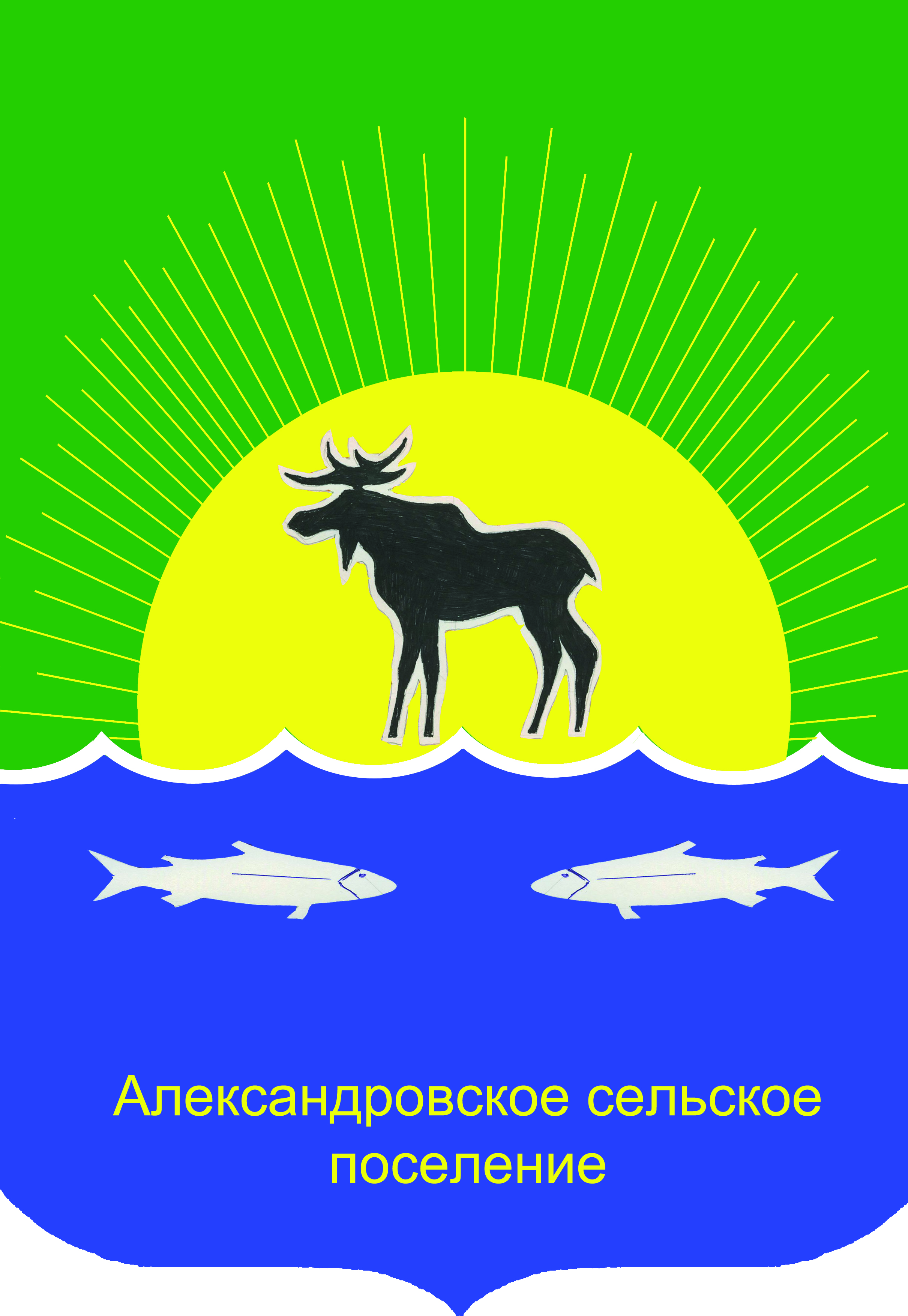 АДминистрация Александровского сельского       ПОселения ПОСТАНОВЛЕНИЕРуководствуясь Уставом муниципального образования «Александровское сельское поселение», утвержденным решением Совета Александровского сельского поселения от 20.03.2013 № 36-13-8п,ПОСТАНОВЛЯЮ:Отменить постановления Главы Александровского сельского поселения от 09.03.2022 № 111 «О проведении аукциона на право заключения договора аренды муниципального недвижимого имущества и создании аукционной комиссии» (далее – постановление).Разместить настоящее постановление на официальном сайте Администрации Александровского сельского поселения в информационно-телекоммуникационной сети «Интернет» (http://www.alsadmsp.ru/), на официальном сайте Российской Федерации www.new.torgi.gov.ru и в газете «Северянка».Настоящее постановление вступает в законную силу на следующий день после его официального опубликования.Исп. Ильичёва О.И.  8(38255) 2-47-72Разослать: в дело, Ильичёвой О.И.«21» марта 2022                                                                                                                                  № 121с. Александровскоес. АлександровскоеОб отмене постановления Главы Александровского сельского поселения от 09.03.2022 № 111 «О проведении аукциона на право заключения договора аренды муниципального недвижимого имущества и создании аукционной комиссии»Глава Александровского сельского поселения                                         Подпись                                    Д.В. Пьянков